1Asian Cultural Documentation Center(Centers and Academies)Asian Cultural Documentation Center(Centers and Academies)Asian Cultural Documentation Center(Centers and Academies)Asian Cultural Documentation Center(Centers and Academies)Asian Cultural Documentation Center(Centers and Academies)Logo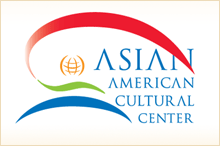 NameNameAsian American Cultural CenterAsian American Cultural CenterHeadHeadhttp://asacc.uconn.edu/http://asacc.uconn.edu/TypeType----------------------------------------Year of EstablishmentYear of Establishment19931993Publications--------------------------------------------------------------------------------------------Activities----------------------------------------------------------------------------------------Main disciplinesThe Asian American Cultural Center (AsACC) provides resources to enhance the University's diversity commitment through its recruitment and retention efforts, teaching, service, and outreach to the Asian American community on campus and beyond. Central to all its programming, the AsACC assists students in exploring and defining their cultural identity in multicultural America. The AsACC provides a supportive environment for students, faculty, and staff that encourages academic excellence, personal development, community engagement, and professional leadership.The Asian American Cultural Center (AsACC) provides resources to enhance the University's diversity commitment through its recruitment and retention efforts, teaching, service, and outreach to the Asian American community on campus and beyond. Central to all its programming, the AsACC assists students in exploring and defining their cultural identity in multicultural America. The AsACC provides a supportive environment for students, faculty, and staff that encourages academic excellence, personal development, community engagement, and professional leadership.The Asian American Cultural Center (AsACC) provides resources to enhance the University's diversity commitment through its recruitment and retention efforts, teaching, service, and outreach to the Asian American community on campus and beyond. Central to all its programming, the AsACC assists students in exploring and defining their cultural identity in multicultural America. The AsACC provides a supportive environment for students, faculty, and staff that encourages academic excellence, personal development, community engagement, and professional leadership.The Asian American Cultural Center (AsACC) provides resources to enhance the University's diversity commitment through its recruitment and retention efforts, teaching, service, and outreach to the Asian American community on campus and beyond. Central to all its programming, the AsACC assists students in exploring and defining their cultural identity in multicultural America. The AsACC provides a supportive environment for students, faculty, and staff that encourages academic excellence, personal development, community engagement, and professional leadership.Websitehttp://asacc.uconn.edu/http://asacc.uconn.edu/http://asacc.uconn.edu/http://asacc.uconn.edu/E-mailasacc@uconn.eduasacc@uconn.eduasacc@uconn.eduasacc@uconn.eduFax(860)486-1606(860)486-1606(860)486-1606(860)486-1606Tel(860)486-0830(860)486-0830(860)486-0830(860)486-0830AddressUniversity of Connecticut
Asian American Cultural Center
Student Union Building — Rooms 424–436
2110 Hillside Rd. U-3186
Storrs, CT 06269-3186University of Connecticut
Asian American Cultural Center
Student Union Building — Rooms 424–436
2110 Hillside Rd. U-3186
Storrs, CT 06269-3186University of Connecticut
Asian American Cultural Center
Student Union Building — Rooms 424–436
2110 Hillside Rd. U-3186
Storrs, CT 06269-3186University of Connecticut
Asian American Cultural Center
Student Union Building — Rooms 424–436
2110 Hillside Rd. U-3186
Storrs, CT 06269-3186